Отчет по результатам самообследования в автошколе  НОУ УЦ «АВТОДОР», осуществляющей образовательную деятельность по программе профессиональной подготовки водителей транспортных средств категории «В»Оценка образовательной деятельностиНаименование организации: Негосударственное образовательное учреждение «Учебный центр повышения квалификации и профессиональной подготовки «Автодор»  (НОУ УЦ «АВТОДОР»).Организационно-правовая форма- частное учреждениеМесто нахождения: Россия, 109390, г. Москва, ул. Артюхиной, д.6, корп.1Адреса мест осуществления образовательной деятельности:Россия, 109390. г. Москва, ул. Артюхиной, д.6, корп.1Россия, 123007, г. Москва, ул.4-я Магистральная, д.5, стр.2Закрытая площадка для первоначального обучения вождению транспортных средств расположена по адресу: Московская обл., г. Пушкино, м-н «Кавезино», ул. «Кавезинская» Адрес официального сайта в сети «Интернет»:http:// ukkavtodor/ruАдрес электронной почты организации: ukkavtodor@mail.ruОсновной государственный регистрационный номер юридическоголица (ОГРН) 1027700560766Идентификационный номер налогоплательщика (ИНН) 7723068331Код причины постановки на учет (КПП) 772301001Дата регистрации: 02.02.1998Лицензия на осуществление образовательной деятельности серия 77ЛО1 № 006225, выданная 11.09.2014 г. Департаментом образования города Москвы, срок действия бессрочноОбразовательная деятельность НОУ УЦ «АВТОДОР» соответствует требованиям Федерального закона от 10 декабря 1995 г. № 196-ФЗ «О безопасности дорожного движения», Федерального закона от 29 декабря 2012 г. № 272-ФЗ «Об образовании в Российской Федерации», Примерных программ профессионального обучения водителей транспортных средств соответствующих категорий и подкатегорий, утвержденных приказом Минобрнауки Росии от 26.12.2013 года № 1408 (зарегистрирован Минюстом России 09.07.2014г., регистрационный № 33026), Порядка организации и осуществления образовательной деятельности по основным программам профессионального обучения, утвержденного приказом Министерства образования и науки Российской Федерации от 18 апреля 2013 г. № 292.2. Оценка системы управления организацииУправление образовательной организацией осуществляется в соответствии с законодательством Российской Федерации и Уставом НОУ УЦ «АВТОДОР».3.Оценка содержании и качества подготовки обучающихся за 2013 год4. Оценка организации учебного процессаОрганизация учебного процесса соответствует требованиям Программы подготовки водителей транспортных средств категорий  «В», методическим рекомендациям по организации образовательного процесса по профессиональному обучению водителей транспортных средств соответствующих категорий, подкатегорий, утвержденным руководителем образовательной организации.5. Оценка качества кадрового обеспеченияПедагогические работники, реализующие программу профессионального обучения водителей транспортных средств, в том числе преподаватели учебных предметов, мастера производственного обучения, соответствуют квалификационным требованиям, указанным в квалификационных справочниках по соответствующим должностям.Сведения о преподавателях учебных предметов в автошколеСведения о мастерах производственного обучения вождению6. Оценка качества учебно-методического обеспеченияУчебно-методические материалы позволяют реализовать образовательные программы профессионального обучения водителей транспортных средств в полном объеме и представлены:-Примерной программой профессиональной подготовки водителей транспортных средств, утвержденной в установленном порядке-Программами профессиональной подготовки водителей транспортных средств, согласованными с ГИБДД и утвержденными руководителем организации, осуществляющей образовательную деятельность-Методическими рекомендациями по организации образовательного процесса, утвержденными руководителем организации, осуществляющей образовательную деятельность.7. Оценка качества библиотечно-информационного обеспеченияИмеющиеся в наличии учебная литература и учебно-наглядные пособия позволяют выполнить программу подготовки водителей транспортных средств категорий «В» в полном объеме и представлены: 1.   Первая помощь: Учебник водителя транспортных средств категорий А, В,С,Д,Е 2013г., В.Н. Николенко, «Академия»      2. Устройство и техническое обслуживание грузовых автомобилей 2014 г.,  В.В.        Селиванов, «Академия»       3.Основы управления автомобилем и безопасность движения, 2012 г. О.В.Майборода, «Академия».      4. Устройство и техническое обслуживание легковых автомобилей, 2012г. В.А. Родичев, «Академия»     5. Правовые основы деятельности водителя, 2014г. А.В. Смагин, «Академия»     6. Безопасность дорожного движения, 2013г. Зеленин С.Ф., «Мир автокниг»     7. Тематические экзаменационные задачи, 2014 г. Громоковский Г.Б., «Третий Рим»Кроме учебной литературы в автошколе используются учебные видеоматериалы: «Основы управления транспортным средством и безопасность движения»,  Курс лекций по устройству и техническому обслуживанию ТС, Интерактивная мультимедийная программа для подготовки водителей ТС «Автополис-Медиа», Интерактивная мультимедийная система обучения» Маневрирование ТС на проезжей части», Интерактивная мультимедийная система обучения  «Психофизиологические основы деятельности водителя, «Курс лекций по психолигическим основам безопасного управления транспортными средствами, Интерактивная мультимедийная система обучения «Правила дорожного движения»,  Интерактивная мультимедийная система обучения «Электронная доска»,  Устройство автомобиля «Двигатель, Система охлаждения»,  Интерактивная мультимедийная система обучения «Основы безопасного управления транспортным средством», Интерактивная мультимедийная система обучения «Внешние световые приборы», Интерактивная мультимедийная система обучения «Электронные мультимедийные стенды по устройству автомобиля», Интерактивная мультимедийная система обучения «Автомобиль с автоматической коробкой передач» Оценка материально-технической базыСведения о наличии  в собственности или на ином законном основании оборудованных учебных транспортных средств(продолжение)(продолжение)Учебные автомобили имеются в собственности  и используются НОУ УЦ «АВТОДОР» по договорам безвозмездного пользования, технически исправны, оборудованы дополнительными педалями, зеркалами заднего вида, опознавательным знаком «Учебное транспортное средство» в соответствии с «Основными положениями по допуску транспортных средств к эксплуатации и обязанности должностных лиц по обеспечению безопасности дорожного движения», имеется информация о регистрационных документах, о внесении изменений в конструкцию ТС. Страховые полюса ОСАГО оформлены, технические осмотры пройдены. Все автомобили соответствуют установленным требованиям.Количество учебных транспортных средств, соответствующих установленным требованиям:механических- 13ед. ,  прицеп-2 ед.  Сведения о закрытой площадке или автодромеНОУ УЦ «АВТОДОР» имеет закрытую площадку для учебного вождения на основании договора аренды № К-А-З/У-5 от 01.09.2014г. с НОУ «Юношеская Автомобильная школа». Закрытая площадка расположена по адресу: Московская обл., г.Пушкино, м-н «Кавезино», ул. Кавезинская.Кадастровый номер 50:13:0070218:54. Размеры закрытой площадки 3185 кв.мНаличие ровного и однородного асфальто- или цементобетонное покрытия, обеспечивающее круглогодичное функционирование  на участках закрытой площадки или автодрома (в том числе автоматизированного) для первоначального обучения вождению транспортных средств, используемые для выполнения учебных (контрольных) заданий имеется.Наличие установленного по периметру ограждения, препятствующее движению по их территории транспортных средств и пешеходов, за исключением учебных транспортных средств, используемых в процессе обучения имеетсяНаличие наклонного участка (эстакады) с продольным уклоном в пределах 8–16%  имеетсяНаличие оборудования, позволяющего  разметить границы для  выполнения соответствующих заданий имеетсяПоперечный уклон, обеспечивающий водоотвод_имеется  Наличие освещенности имеетсяСведения об оборудованных учебных кабинетах:Сведения о наличии в собственности или на ином законном основании оборудованных учебных кабинетовМосква, ул. Артюхиной, д.6, корп.1Москва, ул.4-я Магистральная, д.5,стр.2Количество оборудованных учебных кабинетов-5Наполняемость учебных групп не превышает 15 и 30 человекНаличие учебного оборудованияУчебные кабинеты имеют все необходимое оборудование и соответствуют требованиям для осуществления образовательной деятельности по программе профессиональной подготовки водителей транспортных средств категорий «В».Информационно-методические и иные материалыВ автошколе разработаны:- учебный план-календарный учебный график-методические материалы и разработки-примерные программы профессиональной подготовки водителей транспортных средств категорий  «В», утвержденные в установленном порядке приказом Минобрнауки России от 26.12.2013г.-образовательные программы профессиональной подготовки водителей транспортных средств категорий «В», согласованная с ГИБДД и утвержденные директором НОУ УЦ «АВТОДОР»-методические рекомендации по организации образовательного процесса, утвержденные директором  НОУ УЦ «АВТОДОР»-материалы для проведения промежуточной и итоговой аттестации обучающихся, утвержденные директором НОУ УЦ «АВТОДОР»-расписание занятий учебных групп, утвержденные директором НОУ УЦ «АВТОДОР»-схемы учебных маршрутов, утвержденные директором НОУ УЦ «АВТОДОР»Соответствие требованиям Федерального закона «О безопасности движения»В автошколе организованы мероприятия, направленные на обеспечение соответствия технического состояния транспортных средств, требованиям безопасности дорожного движения и запрещения допуска транспортных средств к эксплуатации при наличии у них неисправностей, угрожающих безопасности дорожного движения, проводятся обязательные предрейсовые медицинские осмотры.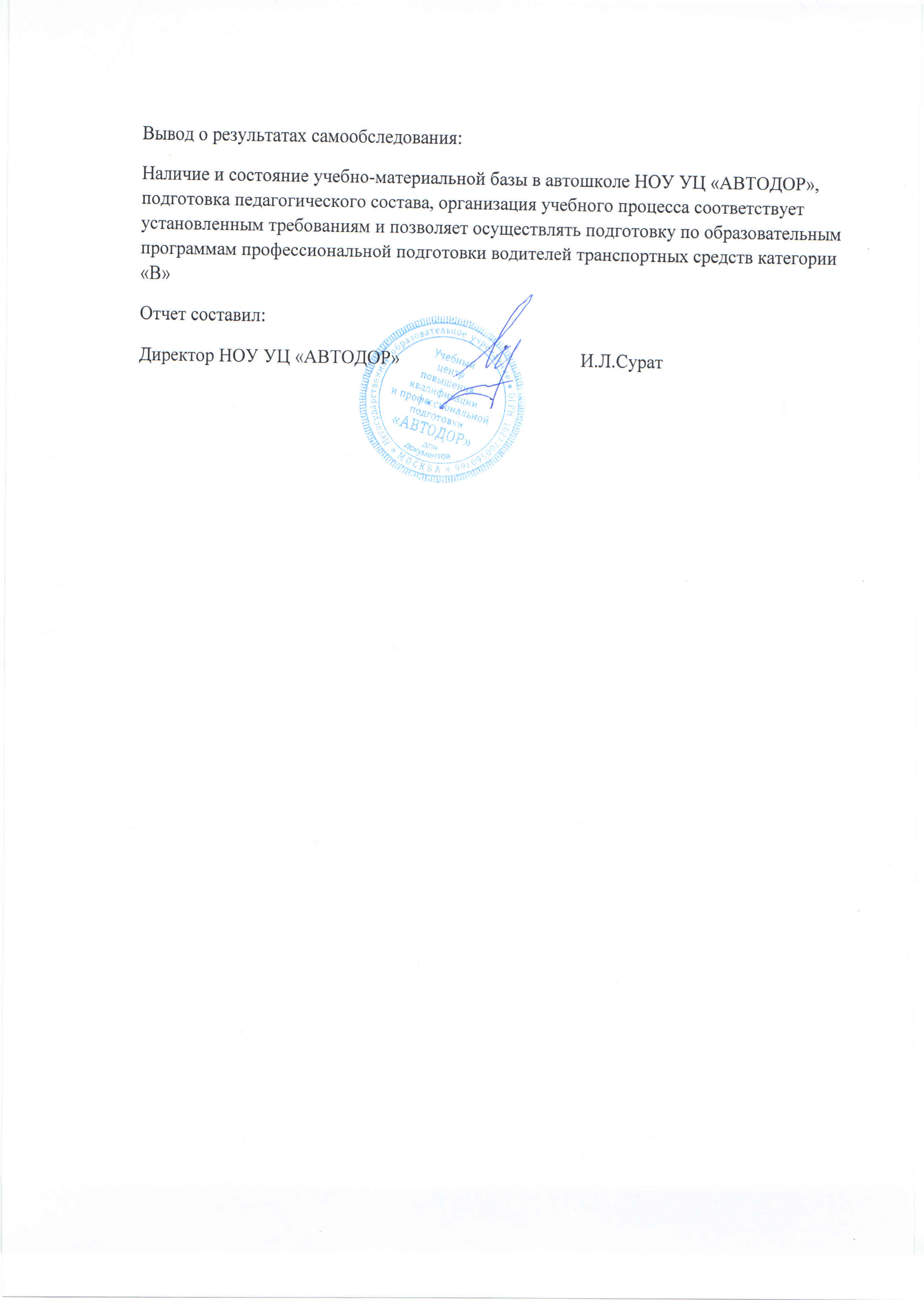 КоличествообучающихсяОтчислено в процессе обученияОтчислено в процессе обученияОтчислено в процессе обученияОтчислено в процессе обученияДопущенок квалифи-кационномуэкзаменуДопущенок квалифи-кационномуэкзаменуСдали квалификационный экзаменСдали квалификационный экзаменСдали квалификационный экзаменСдали квалификационный экзаменСдали квалификационный экзаменСдали квалификационный экзаменСдали квалификационный экзаменСдали квалификационный экзаменНе сдали квалифика-оный экзаменНе сдали квалифика-оный экзаменСдали экзамен в ГИБДД с первогоразаСдали экзамен в ГИБДД с первогоразаКоличествообучающихсяОтчислено в процессе обученияОтчислено в процессе обученияОтчислено в процессе обученияОтчислено в процессе обученияДопущенок квалифи-кационномуэкзаменуДопущенок квалифи-кационномуэкзаменувсеговсегоИз них с оценкамиИз них с оценкамиИз них с оценкамиИз них с оценкамиИз них с оценкамиИз них с оценкамиНе сдали квалифика-оный экзаменНе сдали квалифика-оный экзаменСдали экзамен в ГИБДД с первогоразаСдали экзамен в ГИБДД с первогоразаКоличествообучающихсявсеговсегоВ т.ч. занеуспеваемостьВ т.ч. занеуспеваемостьДопущенок квалифи-кационномуэкзаменуДопущенок квалифи-кационномуэкзаменувсеговсегоотличноотличнохорошохорошоудовлудовлНе сдали квалифика-оный экзаменНе сдали квалифика-оный экзаменСдали экзамен в ГИБДД с первогоразаСдали экзамен в ГИБДД с первогоразаКоличествообучающихсячел%чел%чел%чел%чел%чел%чел%чел%чел%3962---394100383973910285725915113318Ф.И.О.Учебный предметДокумент о высшем  или среднем профессиональном образовании по направлению подготовки "Образование и педагогика" или в области, соответствующей преподаваемому предмету,  либо о высшем или среднем профессиональном образовании и дополнительное профессиональное образование по направлению деятельностиУдостоверение о повышении квалификации (не реже чем один раз в три года)Общийстаж работы,летСтажработы по спе-циаль-ности,летОформлен в соот-ветствииС трудовым законодательством (штат)или иноеМАКСИМОВ А.Л.Устройство и техническое обслуживание транспортных средств как объектов управления, Основы управления транспортными средствами, Основы законодательства в сфере дорожного движения, Организация и выполнение грузовых перевозок автомобильным транспортом, Организация и выполнение пассажирских перевозок автомобильным транспортомЩ № 662585 1971 Г.МАДИ, АВТОМОБИЛЬНЫЙ ТРАНСПОРТАА № 0040692013 Г.4030штатКОЛГАНОВ О.Н.Устройство и техническое обслуживание транспортных средств как объектов управления, Основы управления транспортными средствами, Основы законодательства в сфере дорожного движения, Организация и выполнение грузовых перевозок автомобильным транспортом, Организация и выполнение пассажирских перевозок автомобильным транспортомЭ № 858658 1972Г.З-Д ВТУЗ ИМ.ЛИЧАЧЕВА, АВТОМОБИЛИ И ТРАКТОРЫАА № 0040682013 Г.3925штатСЕЛЕЗНЕВ А.В.Устройство и техническое обслуживание транспортных средств как объектов управления, Основы управления транспортными средствами, Основы законодательства в сфере дорожного движения, Организация и выполнение грузовых перевозок автомобильным транспортом, Организация и выполнение пассажирских перевозок автомобильным транспортомИВ № 663820 1984Г.МАДИ. АВТОМОБИЛИ И АВТОМОБИЛЬНОЕ ХОЗ-ВОАА № 0040712013 Г.3015штатЛЮБИН А.П.Устройство и техническое обслуживание транспортных средств как объектов управления, Основы управления транспортными средствами, Основы законодательства в сфере дорожного движения, Организация и выполнение грузовых перевозок автомобильным транспортом, Организация и выполнение пассажирских перевозок автомобильным транспортомЖВ № 380049 1981Г.МОСКОВСКИЙ АВТОМЕХАНИЧЕСК..ИН-Т,АВТОМОБИЛИ И ТРАКТОРЫАА № 0040772013 Г.3314штатНИКОЛАЕВ А.А.Устройство и техническое обслуживание транспортных средств как объектов управления, Основы управления транспортными средствами, Основы законодательства в сфере дорожного движения, Организация и выполнение грузовых перевозок автомобильным транспортом, Организация и выполнение пассажирских перевозок автомобильным транспортомМВ №857909 1984 Г.МОСКОВСКИЙ АВТОМЕХАНИЧЕСК..ИН-Т,АВТОМОБИЛИ И ТРАКТОРЫАА № 0040702013 Г.345штатБАШМАКОВ ВЛ.М.Устройство и техническое обслуживание транспортных средств как объектов управления, Основы управления транспортными средствами, Основы законодательства в сфере дорожного движения, Организация и выполнение грузовых перевозок автомобильным транспортом, Организация и выполнение пассажирских перевозок автомобильным транспортомШ № 959422 1970Г.СЕВЕРО-ЗАПАПДНЫЙ ПОЛИТЕХН. ИН-Т,ДВИГАТЕЛИ ВНУТРЕННЕГО СГОРАНИЯАА № 0040672013 Г.4418штатБАШМАКОВ В.В.Устройство и техническое обслуживание транспортных средств как объектов управления, Основы управления транспортными средствами, Основы законодательства в сфере дорожного движения, Организация и выполнение грузовых перевозок автомобильным транспортом, Организация и выполнение пассажирских перевозок автомобильным транспортомТВ № 027161МАИ,КОНСТРУИРОВАНИЕ И ТЕХНОЛОГИЯ РАДИОЭЛЕКТРОННЫХ СРЕДСТВАА № 0040662013 Г.2413штатРУЗАНОВ Д.Е.ПЕРВАЯ ПОМОЩЬ при ДТПУВ № 601027 1991Г.ВМА,  ЛЕЧЕБНОЕ ДЕЛО ПП-1 №4111252009Г.239штатКАНАЕВ А.А.ПЕРВАЯ ПОМОЩЬ при ДТПИВ №  487176 1983 Г.ММСИ, ЛЕЧЕБНОЕ ДЕЛО3115штатФАДЕЕВ А.А.Устройство и техническое обслуживание транспортных средств как объектов управления, Основы управления транспортными средствами, Основы законодательства в сфере дорожного движения, Организация и выполнение грузовых перевозок автомобильным транспортом, Организация и выполнение пассажирских перевозок автомобильным транспортомМВ № 836686,1986г.МАДИ,АВТОМОБИЛИ И АВТОМОБИЛЬНОЕ ХОЗ-ВО № 8042013 Г.288штатМЯТЛИК В.П.Устройство и техническое обслуживание транспортных средств как объектов управления, Основы управления транспортными средствами, Основы законодательства в сфере дорожного движения, Организация и выполнение грузовых перевозок автомобильным транспортом, Организация и выполнение пассажирских перевозок автомобильным транспортом.1978 г.МАДИ,Двигатели внутреннего сгорания432штатТОПОЛЯНСКИЙ И.Д.Устройство и техническое обслуживание транспортных средств как объектов управления, Основы управления транспортными средствами, Основы законодательства в сфере дорожного движения, Организация и выполнение грузовых перевозок автомобильным транспортом, Организация и выполнение пассажирских перевозок автомобильным транспортомЭ № 792205 1971Г.МОСКОВСКИЙ АВТОМЕХАНИЧЕСК..ИН-Т,МАШИНЫ И ТЕХНОЛОГИЯ ОБРАБОТКИ МЕТАЛЛОВАА № 0023492010Г.508штатТЕПЛОУХОВ П.К.Устройство и техническое обслуживание транспортных средств как объектов управления, Основы управления транспортными средствами, Основы законодательства в сфере дорожного движения, Организация и выполнение грузовых перевозок автомобильным транспортом, Организация и выполнение пассажирских перевозок автомобильным транспортомИВ № 662078 1983Г.МАДИ. АВТОМОБИЛИ И АВТОМОБИЛЬНОЕ ХОЗ-ВОАА № 0040742013 Г.378штатСУРАТ С.Е.Устройство и техническое обслуживание транспортных средств как объектов управления, Основы управления транспортными средствами, Основы законодательства в сфере дорожного движения, Организация и выполнение грузовых перевозок автомобильным транспортом, Организация и выполнение пассажирских перевозок автомобильным транспортом.В-1 № 429124 1977Г.МАДИ, СТРОИТЕЛЬНЫЕ И ДОРОЖНЫЕ МАШИНЫ И ОБОРУДОВАНИЕАА № 0040732013 Г.4328штатНЕСТЕРОВА А.В.Психо-физиологические основы деятельности водителяЖВ № 726846 1980 Г.МГУ, ПСИХОЛОГИЯ2424штатШЛЯХОВАЯ Е.В.Психо-физиологические основы деятельности водителяВСА № 0323103 2007Г.СГУ, ПСИХОЛОГИЯ77штат Ф. И. О.Серия, № водительского удостоверения,дата выдачиРазрешенные категории, подкатегории ТСДокумент на право обучения вождению ТС данной категории, подкатегорииУдостоверение о повышении квалификации (не реже чем один раз в три года)Оформлен в соответствии с трудовым законодательством (состоит в штате или иное)ПАРШИН П.И.13ОЕ 34343218.02.2008В, СМ № 01009  27.09.1 3(В)М № 01009 27.09.13Дог.гражд.прав.ПОПОВ А.Н.77ОХ 52641515.09.2009ВМ № 01011 27.09.13 (В)М № 01011 ОТ 27.09.13штатЦОКУР А.П.77МХ 20296705.07.2006В,ДМ № 01020  27.09.13 (В)М № 01020  27.09.13штатЕГОРОВ А.П.77ОС 14755520.08.2009ВМ № 01003  27.09.13 (В)М № 01003  27.09.13штатПОПОВ А.А.7706 89479529.01.2013В,СМ № 01010  27.09.13 (В)М № 01010  27.09.13штатХАСЯНОВ Р.Х.77ОХ 69016904.12.2009В,С М № 01019  27.09.13 (В)М № 01019  27.09.13штатБЕЛЯКОВА Ю.С.7705 33771114.06.2012В№734495727.03.2013 (В)№734495727.03.2013штатКОНДАКОВ А.А.5013 80423303.04.2014А,А1,В,В1,С,С1Д,Д1,М,ВЕ,СЕ,С1ЕА №00360724.01.2013 (А,В,С,Д,ЕВ)А №00360724.01.2013Дог.гражд.прав.БАХОЛДИНА М.К.7705 33368427.04.2012ВА №00406519.12.2013 (В)А №00406519.12.2013Дог.гражд.прав.ПОПОВ М.А.7719  67366129.09.2014В.В1М №0101227.09.2013 (В)М №0101227.09.2013штатГОНЧАРУК И.А.50ОТ48170616.09.2008В,С,Д,ЕВСДА №00216724.10.2010 (А,В,С,Д,ЕВ)А №00216724.10.2010Дог.гражд.прав.БОНДАРЕВ В.С.50ОТ 97294401.07.2009В,С,Д,ЕВСА №00398424.10.2013 (,В,С,Д,Е)А №00398424.10.2013Дог.гражд.прав.МАХРОВ М.Ю.50ЕС 96178308.12.2005В,СА №00259124.10.2011 (В)А №00259124.10.2011Дог.гражд.прав.БИЛИБИН А.Е.50ОТ88026605.05.2009В,СА №00327915.03.2012 (В)А №00327915.03.2012Дог.гражд.прав.ХОХЛОВ С.А.50ОТ 34631518.07.2007В,С,Д,ЕСА №00257424.03.2011 (В).А №00257424.03.2011Дог.гражд.правШАТАЛОВ А.В.50ОУ 11302117.09.2009ВА №00426114/08/2014 (В).А №00426114/08/2014Дог.гражд.правПАШИН С.В.5012 79290903.10.2013В,С,Д,ВЕ,СЕА №00259024.03.2011 (В).А №00259024.03.2011Дог.гражд.правБАДЖАН В.П.50ЕХ 67283825.02.2006В,САВ № 000026318.07.2014 (В,С)АВ № 000026318.07.2014штатТАРАН В.А.77 МК 16334420.10.2005ВЮВ № 00379330.03.2013(В)ЮВ № 00379330.03.2013штатСМИРНОВ В.В.77 05 15033324.08.2011А, В, СМП № 2195130.05.2008 (В)№ 25870627.10.2013ШтатНАГАЙЦЕВ А.А.50 ОТ 34635520.07.2007В,С,Д,ЕА № 00437006.02.2015(В,С,Д,Е)А № 00437006.02.2015Дог.гражд.правГАВРИЛИН А.Г.50 ОТ 89153604.12.2009А,В,С,Д,ЕА № 00436906.02.2015(А,В,С,Д,Е)А № 00436906.02.2015Дог.гражд.правСведенияНомер по порядкуНомер по порядкуНомер по порядкуНомер по порядкуНомер по порядкуСведения12345Марка, модельХендэ акцентЛада 111740Лада калинаЧЕРИ А 15ВАЗ 2114РЕНО ЛОГАНТип транспортного средстваСедан легковойУниверсал легковойХэтчбэкЛегковойХэтчбэкЛегковойСЕДАНЛегковойКатегория транспортного средстваВВВВВГод выпуска20082011200720052014Государственный регистрационный  знакК307ВС197С063МХ197Н398ХЕ177Р239УЕ97М364ЕМ750Регистрационные  документы 77УЕ  1133627729 20463377СК 50806677ОА 4850895017 519781Собственность или иное законное основание владения  транспортным средствомдог.безв.польз.а/мдог.безв.польз.а/мдог.безв.польз.а/мдог.безв.польз.а/мдог.безв.польз.а/мТехническое состояние  в соответствии с п. 3 Основных положений Соответств.Соответств.Соответств.Соответств.Соответств.Наличие тягово-сцепного (опорно-сцепного) устройства Отсутств.естьОтсутств.Отсутств.Отсутств.Тип трансмиссии (автоматическая или механическая)Механич.Механич.Механич.Механич.Механич.Дополнительные педали в соответствии с  п. 5  Основных положений естьестьестьестьестьЗеркала заднего вида для обучающего вождению в соответствии с  п. 5 Основных положений естьестьестьестьестьОпознавательный знак «Учебное транспортное средство» в соответствии с п. 8  Основных положений естьестьестьестьестьНаличие информации о внесении изменений в конструкцию ТС в регистрационном документеестьестьестьестьестьСтраховой  полис  ОСАГО (номер, дата выдачи, срок действия, страховая организация)ССС 032457359826.09.201427.09.14-26.09.15РЕСО гарантияССС 066208082823.04.201414.05.14-13.05.15ИНГОС-СТРАХССС 068554755514.10.201414.10.14-13.10.15УРАЛСИБССС 031305376603.03.201423.03.14-22.03.15РЕСО гарантияССС030528519207.04.201407.04.14-06.04.15СОГЛАСИЕТехнический осмотр (дата прохождения, срок действия)01.10.2014До01.10.201513.10.2014ДО13.10.201503.09.2014ДО03.09.201530.05.2014До30.05.201508.10.2014До 08.10.2015Соответствует (не соответствует) установленным требованиям Соответств.Соответств.Соответств.Соответств.Соответств.Оснащение тахографами (для ТС категории «D», подкатегории «D1»)-----СведенияНомер по порядкуНомер по порядкуНомер по порядкуНомер по порядкуНомер по порядкуСведения678910Марка, модельРено ЛлоганРЕНО ЛОГАНRENAULT SRВАЗ11183КАЛИНАРЕНО ЛОГАНТип транспортного средстваСедан ЛЕГКОВоЙСЕДАНЛегковойСЕДАНЛегковойСЕДАНЛегковойСЕДАНЛегковойКатегория транспортного средстваВВВВВГод выпуска20142007200920072013Государственный регистрационный  знакН353ЕВ777М272МВ150C095АМ190О768УМ177С497КМ50Регистрационные  документы 7729 53404750СС88396150ТС93739877СВ4699475010713449Собственность или иное законное основание владения  транспортным средствомдог.безв.польз.а/мдог.безв.польз.а/мдог.безв.польз.а/мдог.безв.польз.а/мдог.безв.польз.а/мТехническое состояние  в соответствии с п. 3 Основных положений Соответств.Соответств.Соответств.Соответств.Соответств.Наличие тягово-сцепного (опорно-сцепного) устройства Отсутств.Отсутств.Отсутств.естьОтсутств.Тип трансмиссии (автоматическая или механическая)МеханМеханич.МЕХАН.Механич.Механич.Дополнительные педали в соответствии с  п. 5  Основных положений естьестьестьестьестьЗеркала заднего вида для обучающего вождению в соответствии с  п. 5 Основных положений естьестьестьестьестьОпознавательный знак «Учебное транспортное средство» в соответствии с п. 8  Основных положений естьестьестьестьестьНаличие информации о внесении изменений в конструкцию ТС в регистрационном документеестьестьестьестьестьСтраховой  полис  ОСАГО (номер, дата выдачи, срок действия, страховая организация)ССС 066277845409.08.201409.08.14-08.0815ИНГОССТРАХССС 031051488014.05.201423.05.14-22.05.15СОГЛАСИЕССС 068392356302.09.201402.09.14-01.09.15СОГЛАСИЕССС 032247617007.10.201411.10.14-10.10.15РЕСОгарантияССС 065921146311.11.201411.11.14-10.11.15ВСКТехнический осмотр (дата прохождения, срок действия)05.11.2014ДО05.11.2015 23.05.2014ДО23.05.201502.09.2014До02.09.201513.10.2014До 13.10.201513.10.2014ДО13.10.2015Соответствует (не соответствует) установленным требованиям Соответств.Соответств.Соответств.Соответств.Соответств.Оснащение тахографами (для ТС категории «D», подкатегории «D1»)-----СведенияНомер по порядкуНомер по порядкуНомер по порядкуНомер по порядкуНомер по порядкуСведения1112131415Марка, модельФОЛЬКСВАГЕН ПОЛОYMAXA YVR125Opel-VectraFlamingo trail x200МЭСАВ17715Тип транспортного средстваСЕДАНЛегковойМОТОЦИКЛЛегковойПрицеп к легк.автомоб.Прицеп к легк.автомоб.Категория транспортного средстваВАВприцепприцепГод выпуска20122006199019972014Государственный регистрационный  знакК903НК772202АК77K335PE150ЕВ 155177ЕЕ 31227Регистрационные  документы 770648484950ТС93739850СК 3408677729 3322607730344009Собственность или иное законное основание владения  транспортным средствомдог.безв.польз.а/мСОБСТВ.дог.безв.польз.а/мДог.безв.польз.а/мСОБСТВ.Техническое состояние  в соответствии с п. 3 Основных положений Соответств.Соответств.Соответств.Соответств.Соответств.Наличие тягово-сцепного (опорно-сцепного) устройства Отсутств.Отсутств.Отсутств.Тип трансмиссии (автоматическая или механическая)Механич.Механич.Механич.Дополнительные педали в соответствии с  п. 5  Основных положений естьНЕТестьЗеркала заднего вида для обучающего вождению в соответствии с  п. 5 Основных положений естьНЕТестьОпознавательный знак «Учебное транспортное средство» в соответствии с п. 8  Основных положений естьНЕТестьестьестьНаличие информации о внесении изменений в конструкцию ТС в регистрационном документеестьНЕТестьСтраховой  полис  ОСАГО (номер, дата выдачи, срок действия, страховая организация)ССС 030436735228.01.201430.01.14-29.01.15СГ МСКССС 031560140014.05.201414.05..14-13.05.15РОСГОССТРАХССС 066018117921.04.201421.04.14-20.04.15АЛЬФАСТРАХОВАНИЕТехнический осмотр (дата прохождения, срок действия)14.10.2014ДО14.10.201528.04.2014/ДО 28.04.201510.10.2014ДО10.10.2015Соответствует (не соответствует) установленным требованиям Соответств.Соответств.Соответств.Соответств.Соответст.Оснащение тахографами (для ТС категории «D», подкатегории «D1»)----№ п/пПо какому адресу осуществления образовательной деятельности находятся оборудованные учебные кабинетыПлощадь (кв.м)Количество посадочных мест1.Москва, ул. Артюхиной,д.6,корп.16030Москва, ул. Артюхиной,д.6,корп.16030Москва, ул. Артюхиной,д.6,корп.145152Москва, ул. 4-я Магистральная, д.5, стр26030Москва, ул. 4-я Магистральная, д.5, стр24015